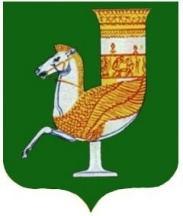 П О С Т А Н О В Л Е Н И ЕАДМИНИСТРАЦИИ   МУНИЦИПАЛЬНОГО  ОБРАЗОВАНИЯ «КРАСНОГВАРДЕЙСКОЕ СЕЛЬСКОЕ ПОСЕЛЕНИЕ»от  07.06.2023 г.  № 64  с. КрасногвардейскоеО внесении изменений в постановление администрации муниципального образования «Красногвардейское сельское поселение» № 44 от 19. 04. 2023 г. «Об утверждении реестра контейнерных площадок для твёрдых коммунальных отходов на территории муниципального образования «Красногвардейское сельское поселение»»	На основании заявления индивидуального предпринимателя Алиева Б.Р.  и заключения Управления Федеральной службы по надзору в сфере защиты прав потребителей и благополучия человека по Республике Адыгея № 01-00-10/60-2360-2023 от 06.06.2023 г., в целях актуализации мест контейнерных площадок для твёрдых коммунальных отходов на территории муниципального образования «Красногвардейское сельское поселение», руководствуясь Уставом муниципального образования «Красногвардейское сельское поселение»ПОСТАНОВЛЯЮ:	1. Внести в постановление администрации муниципального образования «Красногвардейское сельское поселение» № 44 от 19. 04. 2023 г. «Об утверждении реестра контейнерных площадок для твёрдых коммунальных отходов на территории муниципального образования «Красногвардейское сельское поселение»» следующие изменения:Приложение № 1 дополнить пунктом 78 следующего содержания:2. Опубликовать настоящее постановление на официальном сайте администрации муниципального образования «Красногвардейское сельское поселение» www.krasnogvard.ru в информационно-телекоммуникационной сети «Интернет».3. Контроль за исполнением данного постановления возложить на начальника отдела по вопросам ЖКХ, благоустройства и дорожного хозяйства – Полоротова Д.А.4.    Настоящее постановление вступает в силу с момента его подписания. И.о главы муниципального образования «Красногвардейское сельское  поселение»                                                     К.Х.Читаов                                                         Проект подготовлен и внесен:Начальник отдела по вопросам ЖКХ,благоустройства и дорожного хозяйства                                                   Д. А. ПолоротовСогласован:Начальник отдела правового сопровожденияи управления имуществом                                                                           М.Э. Шхалахов78с. Красногвардейское, ул. Первомайская, 1ПИП Алиев Б.Р.бетон1/0металл--пластик/1,1 м3--ИП Алиев Б.Р.